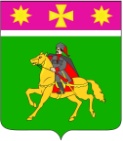 АДМИНИСТРАЦИЯПОЛТАВСКОГО СЕЛЬСКОГО ПОСЕЛЕНИЯ
КРАСНОАРМЕЙСКОГО РАЙОНАР А С П О Р Я Ж Е Н И Еот  01.02.2023                                                                                               № 18-рстаница ПолтавскаяО допуске сотрудников в помещения, где ведётся обработка 
персональных данныхВ целях обеспечения безопасности персональных данных в администрации Полтавского сельского поселения Красноармейского района, на основании Федеральных законов от 27 июля 2006 г. № 152-ФЗ «О персональных данных», от 27 июня 2006 г. № 149-ФЗ «Об информации, информационных технологиях и о защите информации», руководящего документа «Специальные требования и рекомендации по технической защите конфиденциальной информации (СТР-К)», утвержденного приказом Гостехкомиссии России от 20 августа 2002 г. № 282,Утвердить перечень сотрудников администрации Полтавского сельского поселения Красноармейского района, допущенных в помещения, где ведётся обработка персональных данных (далее - Перечень) (Приложение 1).Ответственному за организацию обработки персональных данных довести настоящее распоряжение до сведения сотрудников, указанных в Перечне.Контроль за выполнением настоящего распоряжения оставляю за собой.Настоящее распоряжение вступает в силу со дня его подписания.Красноармейского района                                                                В.А.ГористовПриложение 1
к распоряжению администрации
Полтавского сельского поселения
Красноармейского района
от  01.02.2023г.  № 18-р 
ПЕРЕЧЕНЬ 
сотрудников администрации Полтавского сельского поселения Красноармейского района, допущенных в помещения, 
где ведётся обработка персональных данных
Исполняющий обязанности главы Полтавского сельского поселения№Фамилия, Имя, ОтчествоДолжность сотрудникаНомер помещенияНалоговый отделНалоговый отделНалоговый отделНалоговый отделСтепаненко Александр ВладимировичНачальник отдела8Ванярха Марина НиколаевнаГлавный специалист8Отдел ЖКХ и благоустройстваОтдел ЖКХ и благоустройстваОтдел ЖКХ и благоустройстваОтдел ЖКХ и благоустройстваБелухина Анна АндреевнаНачальник управления7Ознобихина Елена ВладимировнаГлавный специалист7Белкина Марианна НиколаевнаСпециалист 1 категории7Организационный отделОрганизационный отделОрганизационный отделОрганизационный отделБезворитняя Анна ИвановнаНачальник отдела22Ялоза Юлия АнатольевнаСпециалист 1 категории22Зайцева Марина ВалерьевнаСпециалист1 категории17Юридический отделЮридический отделЮридический отделЮридический отделКулешова Юлия ВикторовнаНачальник отдела12Носкова Елена ЮрьевнаСпециалист 1 категории, инженер-землеустроитель18Зубрильцев Иван ЕвгеньевичГлавный специалист по вопросам пожарной безопасности, потребительской сферы и ЛПХ19Финансовый отделФинансовый отделФинансовый отделФинансовый отделГалушко Наталья Витальевна Начальник отдела, главный бухгалтер16Лобань Марина ВикторовнаЗаместитель начальника отдела, экономист-финансист15Озерова Людмила АндреевнаСпециалист 1 категории15Солодкая Дарья ВладимировнаСпециалист 1 категории15Отдел по торгам и закупкам для муниципальных нуждОтдел по торгам и закупкам для муниципальных нуждОтдел по торгам и закупкам для муниципальных нуждОтдел по торгам и закупкам для муниципальных нуждАлексеенко Евгений ВикторовичНачальник отдела14Бычкова Татьяна ВасильевнаСпециалист 1 категории14Общий отделОбщий отделОбщий отделОбщий отделСоколовская Мария АлександровнаНачальник отдела5Чуприна Елена АнатольевнаСпециалист 1 категории4Короткая Екатерина ВикторовнаСпециалист 1